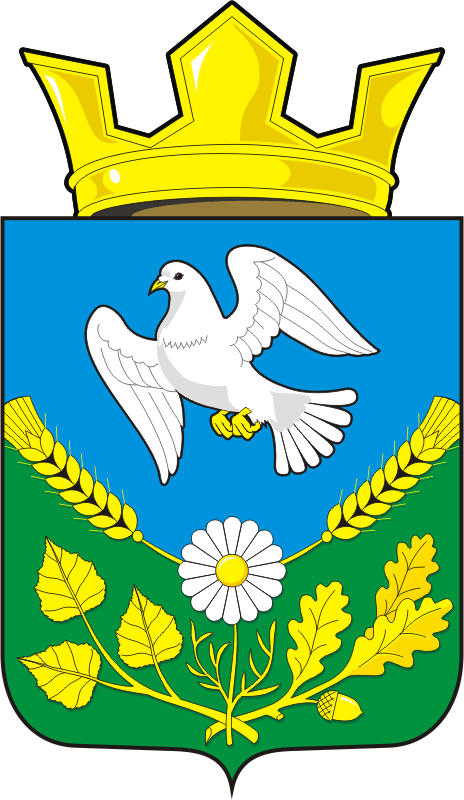 СОВЕТ ДЕПУТАТОВ МУНИЦИПАЛЬНОГО ОБРАЗОВАНИЯНАДЕЖДИНСКИЙ СЕЛЬСОВЕТ САРАКТАШСКОГО РАЙОНАОРЕНБУРГСКОЙ ОБЛАСТИЧЕТВЕРТОГО СОЗЫВАРЕШЕНИЕочередного сорок седьмого заседания Совета депутатовмуниципального образования Надеждинский сельсоветчетвертого созыва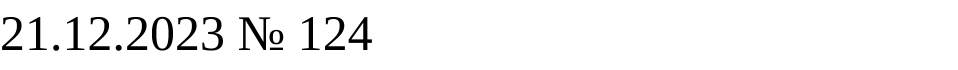 О бюджете муниципального образования Надеждинский сельсовет Саракташского района Оренбургской области на 2024 годи на плановый период 2025 и 2026 годов 	Рассмотрев основные параметры местного бюджета на 2024 год и на плановый период 2025 и 2026 годовСовет депутатов  Р Е Ш И Л:1. Утвердить основные характеристики местного бюджета на 2024 год в размерах:1) прогнозируемый общий объем доходов  5246000, 00 рублей;2) общий объем расходов 5246000, 00 рублей;3) прогнозируемый дефицит местного бюджета  0,00 рублей;4) верхний предел муниципального долга муниципального образования Надеждинский сельсовет  на 1 января 2025 года  0 рублей, в том числе верхний предел долга по муниципальным гарантиям  0 рублей. 2. Утвердить основные характеристики бюджета муниципального образования Надеждинский сельсовет на 2025 и 2026 годы в размерах:1) прогнозируемый общий объем доходов на 2025 год  4 345 100, 00 руб., на 2026 год  4 469 300,00 руб.;2) общий объем расходов на 2025 год  4 345 100, 00 руб., в том числе условно утвержденные расходы 104 375, 00 рублей, на 2026 год  4 469 300,00 руб., в том числе условно утвержденные расходы 214 150,00 рублей;3) прогнозируемый дефицит на 2025 год  0,00 рублей, на 2026 год  0,00 рублей;4) верхний предел муниципального долга бюджета поселения на 1 января 2025 года 0,00 рублей, на 1 января 2026 года  0,00 рублей, на 1 января 2027 года 0,00 рублей, в том числе верхний предел долга по муниципальным гарантиям муниципального образования Надеждинский сельсовет на 1 января 2025 года  0,00 рублей, на 1 января 2026 года  0,00 рублей, на 1 января 2027 года  0,00 рублей. 3. Утвердить источники финансирования дефицита бюджета муниципального образования Надеждинский сельсовет поселения на 2024 год и на плановый период 2025 и 2026 годов согласно приложению № 1.4. Учесть поступление доходов в бюджет муниципального образования Надеждинский сельсовет по кодам видов доходов, подвидов доходов на 2023 год на плановый период 2024 и 2025 годов согласно приложению № 2.5. Утвердить распределение бюджетных ассигнований бюджета муниципального образования Надеждинский сельсовет по разделам и подразделам классификации расходов бюджета поселения на 2024 год на плановый период 2025 и 2026 годов согласно приложению № 3.6. Утвердить распределение бюджетных ассигнований    бюджета муниципального образования Надеждинский сельсовет по разделам, подразделам, целевым статьям (муниципальным программам  муниципального образования Надеждинский сельсовет и непрограммным направлениям деятельности), группам и подгруппам  видов  расходов классификации расходов бюджета на 2024 год и на плановый период 2025 и 2026 годов согласно приложению № 4.7. Утвердить ведомственную структуру расходов бюджета муниципального образования Надеждинский сельсовет на 2024 год и на плановый период 2025 и 2026 годов согласно приложению № 58. Утвердить объем и распределение бюджетных ассигнований бюджета поселения по целевым статьям (муниципальным программам муниципального образования Надеждинский сельсовет и непрограммным направлениям деятельности), разделам, подразделам, группам и подгруппам видов расходов классификации расходов на 2024 год и на плановый период 2025 и 2026 годов согласно приложению № 6.9. Установить следующие дополнительные основания для внесения изменений в бюджетную роспись бюджета поселения без внесения изменений в настоящее решение:перераспределение бюджетных ассигнований, предусмотренных главным распорядителем средств бюджета поселения, между направлениями расходов в пределах общего объема бюджетных ассигнований программной (непрограммной) статьи кода целевой статьи расходов, видами расходов в целях исполнения обязательств бюджета поселения;перераспределение бюджетных ассигнований, в целях обеспечения условий софинансирования получения средств из других бюджетов бюджетной системы Российской Федерации, за исключением публично-нормативных обязательств, оплаты труда и коммунальных услуг;установить, что при составлении годовой, квартальной и месячной отчетности об исполнении бюджета Надеждинского сельсовета при отражении плановых показателей по доходам и ИФДП, учитывать поступление уведомления о предоставлении субсидий, субвенций, ИМТ, имеющих целевое направление, уведомления по расчетам между бюджетами по межбюджетным трансфертам;увеличение расходов бюджета поселения на фактически поступающие в бюджет поселения средства в случае и порядке, установленным пунктом 5 статьи 242 Бюджетного кодекса Российской Федерации;перераспределение бюджетных ассигнований, предусмотренных бюджету поселения бюджетных средств, в размере, необходимом для исполнения обязательств, предусмотренных заключенными соглашениями о предоставлении межбюджетных трансфертов бюджету муниципального образования Надеждинский сельсовет и (или) нормативными правовыми актами, устанавливающими правила предоставления межбюджетных трансфертов; увеличение бюджетных ассигнований в случае поступления (выделения) субсидий, субвенций, иных межбюджетных трансфертов и безвозмездных поступлений от юридических лиц, имеющих целевое назначение, сверх объемов, утвержденных настоящим решением;перераспределение бюджетных ассигнований муниципального образования Надеждинский сельсовет бюджетных средств в целях реализации региональных проектов, направленных на достижение целей и решение задач национальных и федеральных проектов, и приоритетных проектов Оренбургской области, приоритетных проектов Саракташского района;увеличение бюджетных ассигнований муниципального образования Надеждинский сельсовет бюджетных средств сверх объемов, утвержденных настоящим решением, за счет поступающих из федерального, областного и (или) районного бюджетов межбюджетных трансфертов, не имеющих целевого характера, в целях реализации региональных проектов и (или) проектов Надеждинского совета направленных на достижение целей и решение задач национальных и федеральных проектов, приоритетных проектов и муниципальных программ муниципального образования Надеждинский сельсовет;перераспределение бюджетных ассигнований главных распорядителей бюджетных средств на финансовое обеспечение мероприятий муниципальных программ муниципального образования Надеждинский сельсовет между мероприятиями муниципальных программ сельского поселения, а также разделами (подразделами), видами расходов в целях исполнения обязательств бюджета поселения;перераспределение бюджетных ассигнований, предусмотренных на социальные выплаты гражданам, кроме публичных нормативных социальных выплат, между видами социальных выплат при образовании экономии в ходе исполнения бюджета поселения;перераспределение бюджетных ассигнований, предусмотренных муниципального образования Надеждинский сельсовет бюджетных средств по непрограммным направлениям деятельности, между разделами (подразделами), целевыми статьями, видами расходов при образовании экономии в ходе исполнения бюджета поселения;перераспределение бюджетных ассигнований на финансовое обеспечение мероприятий, связанных с предотвращением влияния ухудшения экономической ситуации на развитие отраслей экономики, с профилактикой и устранением последствий распространения коронавирусной инфекции, а также на иные цели, определенные местной администрацией;перераспределение бюджетных ассигнований между видами источников финансирования дефицита местного бюджета;увеличение (сокращение) бюджетных ассигнований в случае получения (сокращения) дотации из других бюджетов бюджетной системы Российской Федерации.10. Утвердить объем бюджетных ассигнований муниципального дорожного фонда Надеждинского сельсовета на 2024 год в сумме  690 000 руб, на 2025 год 705 000 руб., на 2026 год 732 000 руб. 11. Утвердить распределение межбюджетных трансфертов, передаваемых районному бюджету из бюджета  Надеждинского сельсовета на осуществление части полномочий по решению вопросов местного значения в соответствии с заключенными соглашениями на 2024 год и на плановый период 2025, 2026 годов согласно приложению № 7.12. Утвердить основные параметры первоочередных расходов местного бюджета на 2024 год согласно приложению № 8.13. Установить предельный объем муниципального долга местного бюджета на 2024 год  0,00 рублей, на 2025 год 0,00 рублей, на 2026 год  0,0 рублей.14. Утвердить распределение бюджетных ассигнований местного бюджета на реализацию приоритетных проектов в сельском поселении и региональных проектов, направленных на реализацию национальных и федеральных проектов, на 2024 год согласно приложению № 9.15.  Контроль за исполнением данного решения возложить на постоянную комиссию Совета депутатов местного бюджета по бюджетной, налоговой и финансовой политике, собственности и экономическим вопросам, торговле и быту (Трушина О.А.)16. Настоящее решение вступает в силу после  его официального опубликования в Информационном бюллетене «Надеждинский сельсовет», подлежит обнародованию путем размещения на официальном сайте администрации муниципального образования Надеждинский сельсовет  и распространяется на правоотношения, возникшие с 1 января 2024 года.Разослано: администрации района, постоянной комиссии, прокурору района, в делоПредседатель Совета депутатов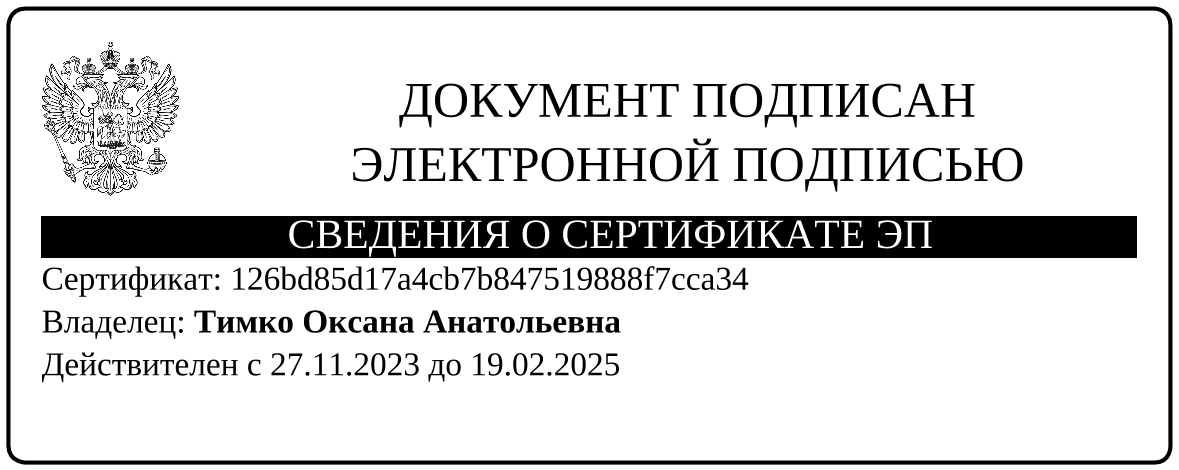 Глава сельсовета__________Андрейчева Н.И.	___________О.А.Тимко